CHINESE CHARTREUSE CRAQUELURE LAMPChina, 20th CenturyEA3820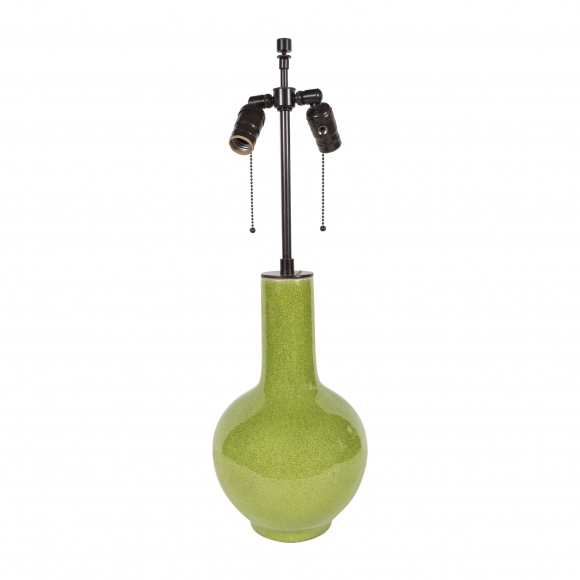 
H: 26.5 Diam: 8 in. 
